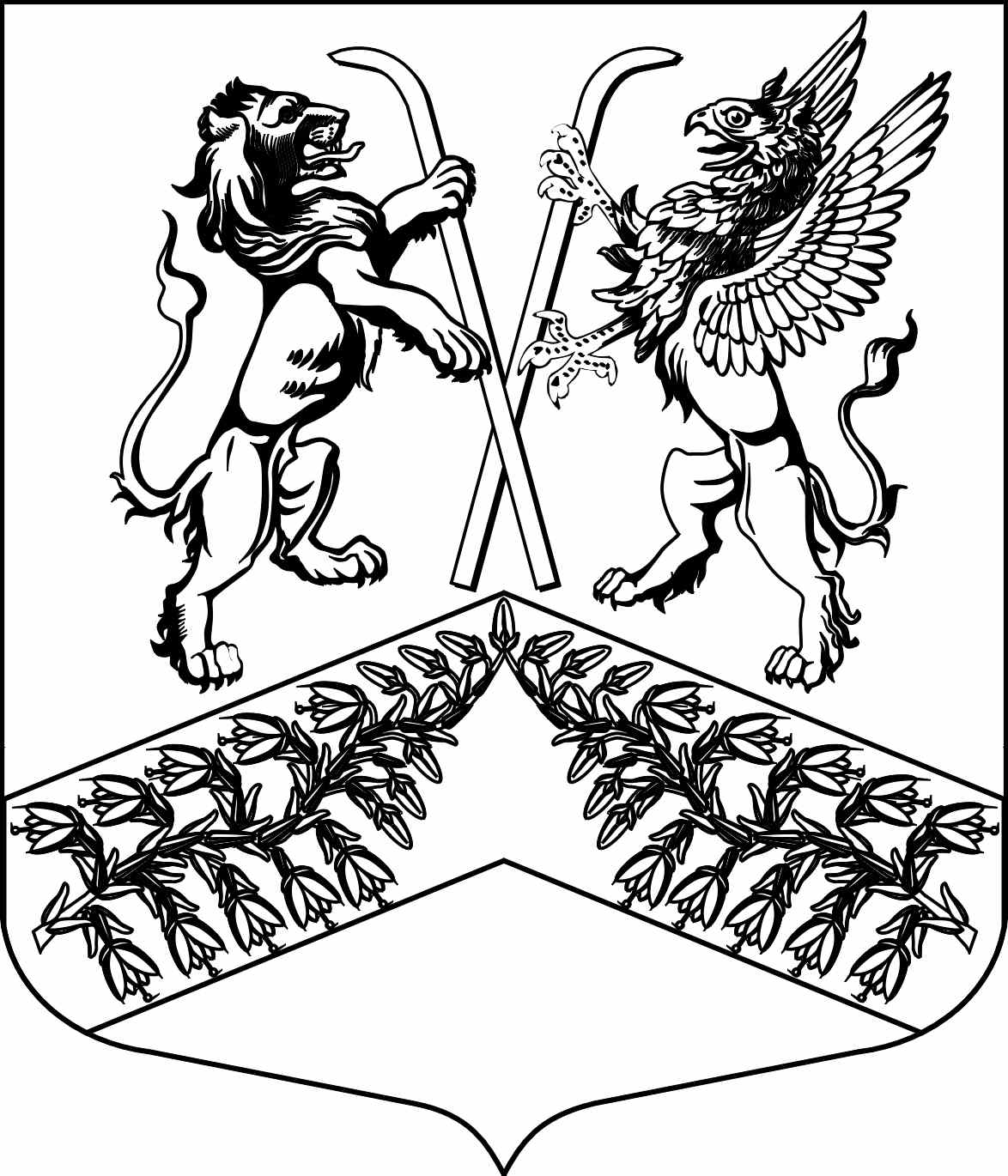 Муниципальное образование«Юкковское сельское поселение»Всеволожского муниципального района Ленинградской областиГ Л А В А  М У Н И Ц И П А Л Ь Н О Г О  О Б Р А З О В А Н И ЯР А С П О Р Я Ж Е Н И Е___12.03.2021___                                                                          №  __15__                   дер. ЮккиО созыве внеочередного заседания совета депутатов муниципального образования «Юкковское сельское поселение» Всеволожского муниципального района Ленинградской областиНа основании инициативы временно исполняющего обязанности главы муниципального образования «Юкковское сельское поселение» Всеволожского муниципального района Ленинградской области, в соответствии с п. 3 ст. 18 Регламента совета депутатов муниципального образования «Юкковское сельское поселение» Всеволожского муниципального района Ленинградской области:Созвать внеочередное заседание совета депутатов муниципального образования «Юкковское сельское поселение» Всеволожского муниципального района Ленинградской области 17 марта 2021 года в 14:00 по адресу: Ленинградская область, дер. Юкки, Ленинградское шоссе, д.26, здание администрации муниципального образования «Юкковское сельское поселение» Всеволожского муниципального района Ленинградской области, каб. № 5.Утвердить проект повестки внеочередного заседания совета депутатов муниципального образования «Юкковское сельское поселение» Всеволожского муниципального района Ленинградской области четвертого созыва согласно приложению. Контроль исполнения настоящего распоряжения оставляю за собой.Врио главы муниципального образования                   _______________             Н.Н. РыминаПриложение к распоряжению главы МО «Юкковское сельское поселение»Всеволожского муниципального района Ленинградской областиот ___12.03.2021____№ __15__ПОВЕСТКА ДНЯ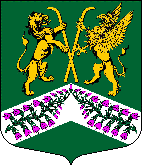 внеочередного заседания совета депутатов муниципального образования«Юкковское сельское поселение»Всеволожского муниципального района Ленинградской области  четвертого созыва17.03.2021                                                                                                                                   14:00Об отмене решений совета депутатов МО «Юкковское сельское поселение» Всеволожского муниципального района Ленинградской области. (Дмитриева Е.В., юрист).2. О рассмотрении представления Всеволожской городской прокуратуры от 22.06.2020 года №86-104-2020. (Дмитриева Е.В., юрист).3. О досрочном прекращении статуса депутата МО «Юкковское сельское поселение» Всеволожского муниципального района Ленинградской области Наталии Николаевны Рыминой. (Дмитриева Е.В., юрист).4. О досрочном прекращении статуса депутата МО «Юкковское сельское поселение» Всеволожского муниципального района Ленинградской области Реваза Георгиевича Аркания. (Дмитриева Е.В., юрист).5. О досрочном прекращении статуса депутата МО «Юкковское сельское поселение» Всеволожского муниципального района Ленинградской области Николая Александровича Бунтова (Дмитриева Е.В., юрист).МЕСТО ПРОВЕДЕНИЯ:Ленинградская область, Всеволожский район, дер. Юкки, Ленинградское шоссе, д.26, здание администрации МО «Юкковское сельское поселение», каб. № 5.